ФЕДЕРАЛЬНОЕ ГОСУДАРСТВЕННОЕ БЮДЖЕТНОЕ ОБРАЗОВАТЕЛЬНОЕ УЧРЕЖДЕНИЕ ВЫСШЕГО ОБРАЗОВАНИЯ «РОССИЙСКИЙ ГОСУДАРСТВЕННЫЙ АГРАРНЫЙ УНИВЕРСИТЕТ – МСХА ИМЕНИ К.А. ТИМИРЯЗЕВА» 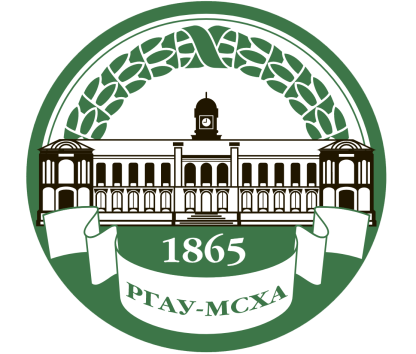 ПРОГРАММАпроведения II этапа Всероссийской конференции-конкурса молодых исследователей «АГРОБИОИНЖЕНЕРИЯ» 202123 апреля 2021 годаМосква УВАЖАЕМЫЕ УЧАСТНИКИ!Приглашаем Вас принять участие в работе Всероссийской конференции-конкурса молодых исследователей «АГРОБИОИНЖЕНЕРИЯ» 2021, внесенной в перечень олимпиад, интеллектуальных и творческих конкурсов на 2020-2021 учебный год (Приказ Минпросвещения РФ от 11.12.2020 г. №715, зарегистрирован Минюстом РФ 01.03.2021 г.).Работа конференции-конкурса будет проходить в дистанционном формате на платформе ZOOM, ссылки направлены на электронную почту каждому из участников II этапа, ссылки не должны передаваться третьим лицам, обязательна заблаговременная регистрация на платформе ZOOM. В помещении, где находится участник, не должны присутствовать посторонние лица. Рабочая поверхность стола, на котором установлен ПК участника должна быть свободна от других компьютеров, мониторов, электронных устройств и посторонних предметов (за исключением материалов конкурсной работы). Web-камера не должна быть расположена напротив источника освещения. Выступление осуществляется с параллельной демонстрацией презентации и видео участника, у всех прочих участников конференции звук должен быть отключен.  Контакты оргкомитета конференции-конкурса: телефон: +7-499-977-13-38адрес электронной почты: und@rgau-msha.ruконтактное лицо: Бакулина Оксана Владимировна РАБОТА СЕКЦИЙ Секция 1: Номинация конференции конкурса «Лучшая научно-исследовательская работа школьников».Председатель экспертной комиссии: Шитикова Александра Васильевна – д.с.-х.н., доцент, зав. кафедрой растениеводства и луговых экосистем РГАУ-МСХА имени К.А. Тимирязева. Члены экспертной комиссии: Калашникова Елена Анатольевна – д.б.н., профессор, зав. кафедрой биотехнологии РГАУ-МСХА имени К.А. Тимирязева; Терехова Вера Ивановна – к.с.-х.н., доцент, и.о. зав. кафедрой овощеводства РГАУ-МСХА имени К.А. Тимирязева; Кузнецова Ольга Викторовна – к.б.н., доцент, доцент кафедры разведения, генетики и биотехнологии животных РГАУ-МСХА имени К.А. Тимирязева; Евграфов Алексей Викторович – к.т.н., доцент, и.о. зав. кафедрой экологической безопасности и природопользования РГАУ-МСХА имени К.А. Тимирязева.Дата: 23 апреля 2021 годаНачало работы секции: 10.00 по московскому времениРегистрация участников – с 9.00 до 9.45 по московскому времени. Во время регистрации обязательно предъявление паспорта. Участники, вовремя не прошедшие регистрацию, отстраняются от участия во II этапе конференции-конкурса.Порядок выступающих (регламент выступления 7-10 минут): Агапова Елена Романовна, Эколого-биологический центр «Крестовский остров»; Академическая гимназия им. Д.К. Фаддеева СПбГУ, г. Санкт-Петербург. Тема: «Изучение влияния сидеральных культур на антропогенно-преобразованную почву участка г. Санкт-Петербурга». Горбунов Артемий Романович, МБОУ «СОШ №1», Тамбовская обл., г. Кирсанов. Тема: «Анализ лесного комплекса Тамбовской области: лесовосстановление, современные методы мониторинга лесных пожаров».Аляксеенко Полина Александровна, ГБОУ Школа № 1195, г. Москва. Тема: «Влияние симбиоза рыб и растений при двойной гидропонике на урожайность». Байрамова Ксения Юрьевна, МБУ ДО «Станция юных натуралистов», г. Ханты-Мансийск. Тема: «Исследование эффективности протравителей для обеззараживания семян».Бельцова Арина Олеговна, МБУ «Лицей №19 имени Героя Советского Союза Е.А. Никонова», г. Тольятти. Тема: «Изучение динамики вклада молодого леса в улучшение состояния атмосферы города Тольятти в период постпирогенной сукцессии».Богданова Ксения Ивановна, МБОУ ДО «Баганский Дом детского творчества», МБОУ «Вознесенская СОШ имени Л. Чекмарёва», Новосибирская область, Баганский район, с. Баган. Тема: «Альголизация водоёма на примере озера Солёное села Вознесенка Баганского района». Валюкова Лилия Сергеевна, МБОУ «Вознесенская СОШ имени Л. Чекмарёва», Новосибирская область, Баганский район, с. Баган. Тема: «Культивирование хлореллы в условиях школьной лаборатории».Войтович Юлия Романовна, МАОУ «Центр образования №13 имени Героя Советского Союза Н.А. Кузнецова», г. Тамбов. Тема: «Определение оптимальных концентраций органоминерального удобрения «Микула» по витальным и морфофизиологическим показателям проростков семян бахчевых культур».Журавлева Вероника Алексеевна, МБОУ СОШ № 17 «Юнармеец» Центр развития современных компетенций ФГБОУ ВО Мичуринский ГАУ. Тема: «Химические способы стерилизации растений для введения в культуру in vitro». Клюшева Вера Ивановна, Эколого-биологический центр «Крестовский остров»; школа № 197, г. Санкт-Петербург. Тема: «Исследование инвазионного потенциала ценопопуляции галинсоги реснитчатой (Galinsoga ciliata) на агроучастке Эколого-биологического центра "Крестовский остров"». Колышкин Кирилл Сергеевич, Краевое государственное казённое образовательное учреждение для детей-сирот и детей, оставшихся без попечения родителей «Школа-интернат № 3», г. Хабаровск. Тема: «Влияние освещённости на рост растений в сити-фермерстве».  Криворот Анастасия Александровна, МБОУ «Грушевская СОШ», Белгородская обл., Волоконовский р-н, с. Грушевка. Тема: «Влияние предпосевной обработки семян томата биопрепаратами на вегетацию и продуктивность в условиях защищенного грунта».Осипова Анастасия Сергеевна, Сибирский ФНЦ  Агробиотехнологий
РАН, Малая сельскохозяйственная академия школьников, г. Краснообск.  Тема: «Сравнительный биоинформационный анализ вторичных структур геномной РНК коронавирусов животных и человека, включая Sars-Cov-2».Попов Павел Романович, Эколого-биологический центр «Крестовский остров»; ГБОУ СОШ № 204, г. Санкт-Петербург. Тема: «Выявление перспективных для культивации дикорастущих пищевых растений Северо-Западного региона России». Спирин Артём Витальевич, МБОУ «ОЦ Краснослободская СОШ № 1», Республика Мордовия г. Краснослободск. Тема: «Получение и использование биогаза из органических отходов частного хозяйства». Секция 2: Номинация конференции конкурса «Лучшая научно-исследовательская работа обучающихся в средних специальных учебных учреждениях»Председатель экспертной комиссии: Маланкина Елена Львовна –  д.с.-х.н., профессор, профессор кафедры садоводства и ландшафтной архитектуры РГАУ-МСХА имени К.А. Тимирязева. Члены экспертной комиссии: Беленков Алексей Иванович – д.с.-х.н. профессор, профессор кафедры земледелия и методики опытного дела РГАУ-МСХА имени К.А. Тимирязева; Кухаренкова Ольга Владимировна – к.с.-х.н., доцент, доцент кафедры растениеводства и луговых экосистем РГАУ-МСХА имени К.А. Тимирязева; Ханбабаева Ольга Евгеньевна – к.с.-х.н., доцент, доцент кафедры ландшафтной архитектуры РГАУ-МСХА имени К.А. Тимирязева; Константинович Анастасия Владимировна – к.с.-х.н., доцент, доцент кафедры овощеводства РГАУ-МСХА имени К.А. Тимирязева.Дата: 23 апреля 2021 годаНачало работы секции: 10.00 по московскому времени.Регистрация участников – с 9.15 до 9.45 по московскому времени. Во время регистрации обязательно предъявление паспорта. Участники, вовремя не прошедшие регистрацию, отстраняются от участия во II этапе конференции-конкурса. Порядок выступающих (регламент выступления 7-10 минут):Балаба Алексей Алексеевич, ГАПОУ Краснодарского края «Лабинский аграрный техникум», г. Лабинск. Тема: «Инновационные технологии возделывания земляники садовой на Кубани».Демин Вадим Евгеньевич, ГБПОУ «Шахунский колледж аграрной индустрии», Нижегородская область, г. Шахунья. Тема: «Опыт создания системы вертикального озеленения (фитокартины) с использованием контроллера ардуино и удаленного доступа».  Катаганов Динислам Юсуфович, КЧР ГБПОО «Аграрно-технологический колледж», Карачаево-Черкесская республика, п. Эркен-Шахар. Тема: «Современное состояние почв и ландшафтов, оценка эффективности их   использования в аграрном секторе Карачаево-Черкесской Республики, на примере крестьянско-фермерского хозяйства "Катаганов"».Марков Марк Евгеньевич, ГБПОУ СО «Богатовский государственный сельскохозяйственный техникум имени Героя Советского Союза И.И. Смолякова», Самарская область, Богатовский район, с. Богатое, Тема: «Изучение пространственного распределения и экологических параметров популяции жужелиц видов Calosoma inquisitor и Calosoma sycophanta, как энтомофагов, в условиях биотопов садоводческого комплекса ООО "Кутулук" на территории Кутулукского массива Богатовского района Самарской области». Микичян Алена Юрьевна, ФГБОУ ВО Волгоградский государственный аграрный университет, СПО, г. Волгоград. Тема: «Особенности роста и развития ратный иссопа лекарственного в условиях светло-каштановых почв Волгоградской области».   Парастатова Алина Юрьевна, ГБПОУ Краснодарского края «Ейский полипрофильный колледж», г. Ейск. Тема: «Благоустройство территории храма Михаила Архангела в парке им. М. Горького, в том числе для людей с ограниченными возможностями здоровья (безбарьерная среда)».Стариков Сергей Игнатьевич, ГБПОУ Иркутской области «Иркутский аграрный техникум», г. Иркутск. Тема: «Микрозелень, как способ витаминизации жителей Сибири». Сулунова Сонай Хасанжоновна, ГАУ ДПО Воронежской области 
«Бобровский аграрно-индустриальный колледж им. М.Ф. Тимашовой», г. Бобров. Тема: «Лабораторное окрашивание зерен риса усовершенствованным методом Ганс Кристиана Грама».Цветков Владислав Сергеевич, ГБПОУ КО «Калужский колледж народного хозяйства и природообустройства», г. Калуга. Тема: «Окультуривание залежных земель на территории колхоза имени М.А. Гурьянова Жуковского района Калужской области».Степскова Наталия Андреевна, ФГБОУ ВО Волгоградский государственный аграрный университет, СПО, г. Волгоград, Тема: «Видовое разнообразие мучинисторосяных грибов древесных насаждений города Волгограда». Секция 3: Номинация конференции конкурса «Лучшая научно-исследовательская работа студентов, магистров и аспирантов»Председатель экспертной комиссии: Батлуцкая Ирина Витальевна – д.б.н., профессор, зав. кафедрой биотехнологии и микробиологии НИУ «БелГУ». Члены экспертной комиссии: Лазарев Николай Николаевич – д.с.-х.н., профессор, профессор кафедры растениеводства и луговых экосистем РГАУ-МСХА имени К.А. Тимирязева; Селионова Марина Ивановна – д.б.н., профессор РАН, зав. кафедрой разведения, генетики и биотехнологии животных РГАУ-МСХА имени К.А. Тимирязева; Девянин Сергей Николаевич – д.т.н., профессор, профессор кафедры тракторов и автомобилей РГАУ-МСХА имени К.А. Тимирязева; Чичёв Александр Владимирович – к.б.н., доцент, профессор кафедры ботаники, селекции и семеноводства садовых растений РГАУ-МСХА имени К.А. Тимирязева; Таллер Евгений Борисович – к.с.-х.н., доцент, доцент кафедры экологии РГАУ-МСХА имени К.А. Тимирязева.Дата: 23 апреля 2021 годаПодсекция 1: начало работы – 10.00 по московскому времениРегистрация участников подсекции 1 – с 9.00 до 9.45 по московскому времени. Во время регистрации обязательно предъявление паспорта. Участники, вовремя не прошедшие регистрацию, отстраняются от участия во II этапе конференции-конкурса.Порядок выступающих (регламент выступления 7 минут)Соколова Марина Алексеевна, ФГБОУ ВО КамГУ им. Витуса Беринга, г. Петропавловск-Камчатский. Тема: «Особенности антропогенных лугов г. Петропавловска-Камчатского и населенных пунктов Елизовского района».Гусар Анастасия Станиславовна, Центральный Сибирский ботанический сад СО РАН, г. Новосибирск. Тема: «Определение семенной продуктивности Trollius asiaticus L. с учетом особенностей строения генеративных побегов растений и влияния специализированных насекомых-паразитов».Степанова Мария Викторовна, ФГОУ ВО Новосибирский государственный аграрный университет, г. Новосибирск. Тема: «Изменение почвенного покрова техногенно-нарушенного ландшафта ТЭЦ-5 г. Новосибирск в процессе регенерации».Гелетканич Артемий Дмитриевич, ФГБОУ ВО РГАУ-МСХА имени К.А. Тимирязева, г. Москва. Тема: «Получение мутантов M. smegmatis, устойчивых к аминогликозидным антибиотикам, для дальнейшего использования в процессе конъюгативного переноса».Кузиев Далер Комилджонович, ФГБОУ Кузбасская ГСХА, г. Кемерово. Тема: «Оценка восстановления плодородия рекультивированных земель по показателю целлюлозолитической активности почвенных микроорганизмов».Сарницкая Наталья Анатольевна, ФГБОУ ВО Омский государственный аграрный университет имени П.А. Столыпина, г. Омск. Тема: «Практические аспекты применения биотрансформированного растительного сырья». Дудина Оксана Сергеевна, ФГБОУ ВО Уральский государственный аграрный университет, г. Екатеринбург. Тема: «Разработка элементов технологии выращивания мха Pleurozium Schreberi». Казекина Валерия Николаевна, ФГБОУ ВО Государственный аграрный университет Северного Зауралья, г. Тюмень. Тема: «Разработка рекомендаций по реабилитации объекта озеро Цыганское в границах ул. Урайская, ул. Муравленко г. Тюмени».Каримова Эльмира Наилевна, ФГБОУ ВО Башкирский государственный аграрный университет, г. Уфа. Тема: «Влияние препарата БашБиоСтим на урожайность и формирование защитных реакций растений пшеницы к возбудителю септориоза».Парамонова Мария Алексеевна, ФГБОУ ВО Башкирский государственный аграрный университет, г. Уфа. Тема: «Роль полиморфизма генов молочных белков молока коров черно-пестрой породы республики Башкортостан при производстве кисломолочного продукта ацидофилина».Хохлова Юлия Эдуардовна, ФГБОУ ВО РГАУ-МСХА имени К.А. Тимирязева, г. Москва, Тема: «Разработка системы менеджмента качества в растениеводстве».Кожевникова Александра Андреевна, ФГБОУ ВО Южно-Уральский государственный аграрный университет, г. Челябинск. Тема: «Механико-технологический подход к разработке мехатронной системы контроля высева пневматических зерновых сеялок».Перерыв 30-40 минутПодсекция 2: начало работы – 13.00 по московскому времениРегистрация участников подсекции 2 – с 12.35 до 12.50 по московскому времени. Во время регистрации обязательно предъявление паспорта. Участники, вовремя не прошедшие регистрацию, отстраняются от участия во II этапе конференции-конкурса.Порядок выступающих (регламент выступления 7-10 минут)Ахрарова Анастасия Сергеевна, ФГБОУ ВО Казанский государственный аграрный университет, г. Казань. Тема: «Динамика агрохимических показателей дерново-подзолистых и серых лесных почв в Мамадышском муниципальном районе Республики Татарстан». Асатрян Альвина Арамовна, Новочеркасский инженерно-мелиоративный институт им. А.К. Кортунова ФГБОУ ВО Донской государственный аграрный университет, Ростовская область, г. Новочеркасск. Тема: «Рекреационная дигрессия зеленых насаждений г. Ейска Краснодарского края».Ганаева Дарья Рассовна, ФГБОУ ВО РГАУ-МСХА имени К.А. Тимирязева, г. Москва. Тема: «Технология ускоренного размножения растений хризантем in vitro с использованием язычковых цветков и цветочных почек». Иванова Любовь Александровна, ФГБОУ ВО РГАУ-МСХА имени К.А. Тимирязева, г. Москва. Тема: «Структурно-функциональный анализ нового промотора pro-SmAMP-X из растения Stellaria media».Кириченко Дмитрий Валерьевич, ФГБОУ ВО РГАУ-МСХА имени К.А. Тимирязева, г. Москва. Тема: «Продуктивность баклажана в зависимости от элементов технологии выращивания в условиях весенне-летнего оборота пленочных теплиц на базе УНПЦ «Овощная опытная станция им. В.И. Эдельштейна».Шайдуллин Александр Хасиятуллович, БУ ВО Ханты-Мансийского автономного округа – Югры «Сургутский государственный университет», г. Сургут. Тема: «Продуктивность и питательная ценность зеленных культур (Ocimum basilicum L., Eruca sativa Mill.) в условиях светокультуры».Лихачев Андрей Викторович, ФГБОУ ВО РГАУ-МСХА имени К.А. Тимирязева, г. Москва. Тема: «Биохимические особенности и биологическая активность экстрактов водного растения STAUROGYNE REPENS (NEES) KUNTZE».Лоскутова Ольга Павловна, ФГБОУ ВО Ставропольский государственный аграрный университет, г. Ставрополь. Тема: «Эффективность биологических методов защиты деревьев в семечковом саду интенсивного типа».Погосян Вахак Викторович, ФГБОУ ВО Ставропольский государственный аграрный университет, г. Ставрополь. Тема: «Совершенствование технологии выращивания высококачественного посадочного материала яблони в южной зоне садоводства».Подошва Анастасия Викторовна, ФГБОУ ВО Орловский государственный аграрный университет им. Н.В. Парахина, г. Орёл. Тема: «Разработка новой технологии и композиционного состава для производства биоразлагаемой посуды на основе возобновляемого сырья». Тараканов Рашит Ислямович, ФГБОУ ВО РГАУ-МСХА имени К.А. Тимирязева, г. Москва. Тема: «Биологизация системы защиты сои от бактериального ожога».Итоги II этапа размещаются на странице конференции-конкурса Агробиоинженерия на платформе «ЛОМОНОСОВ» не позднее 27-28 апреля 2021 г.